For 2019-22 Super Area 1 Representative on the D7450 Board of DirectorsRepresenting Rotary Clubs in Areas 1,2,3,4, and 5Directions to complete this ballot:The candidate with the highest overall rank will be elected to the board for a three-year term.  Please mark the box next to each candidate’s name with the number 1 or 2 (1 being the highest value) to indicate your Rotary club’s order of preference for the member of the D7450, Inc. Board of Directors who will represent your area in Rotary years July 1, 2019 to June 30, 2022.  I have included beneath each name the content, with only minor format/typo/abbreviation changes, submitted to the Nominating Committee by the candidate and the candidate’s Club.	Do not leave any box blank  Holly LankinParticipation in Club Activities:Charter Member of clubClub President 2008-09 and 2016-17Club Secretary 8 yearsGundaker Chair- 3 yearsYouth Chair 3 yearsInteract Advisor 8 yearsClub foundation chair 2 yearsParticipating in and running club Spaghetti dinner for 15 yearsTechnology including but not limited to website development and flyer/newsletter/tickets, advertising materials/new member orientation manual --- for past 20 yearsHave co-chaired Widener project for past 20 yearsDistrict CommitteesAssistant Governor- 3 yearsDistrict GSE CommitteeParticipated in RYLA committeeInvolved in several District Conference CommitteesDistrict Tech Committee 3 yearsAs spouse of DG Bob Lankin, 2005-2006- Assisted in most aspects of running districtEditor of District NewsletterPlanning of District ConferenceEditor of Foundation Newsletter when PDG Bob was Foundation ChairPlanning of District AssemblyPlanning of Club VisitsAttendance at ConferencesInternational Level-5 International Conventions1 International Assembly3 Zone InstitutesTeacher Training at RLICo-Taught spouse program at Zone InstituteVisited Rotary Clubs in Prague, Haifa, Cancun, Aruba, QuebecDistrict Level-At least 25 district conferences dating back to before I became an official RotarianAttended many District Membership and Foundation training sessionsMany District Assemblies, Project Fairs, Pre-PETS and PETSInternational Aspects of RotaryHosted Youth Exchange Students- 2 long term and 1 short termHosted at least 5 GSE teamsMembershipsMember of the Bequest Society of Rotary FoundationMajor Donor- 2 diamond level of Rotary FoundationGuy Gundaker Fellow Christopher PotterDistrict 7450:Club activities:  Pancake day chef 16 years.  Homeless shelter reader. Handbag Bingo fundraiser.  Trenton Thunder fundraiser.  Student of the month chair.  Scholarship chair.  Salvation Army bell ringing.District activities:  3-time Assistant Governor. RLI/PETS Faculty.  4 Way Test speech contest committee.District 7430:Club activities:  Board of directors.  Vice-president 3-time past president.  4 Way Test speech contest club chair.  Fish-a-long co-chair.  Membership committee.  Casino night fundraiser.  Art show fundraiser.  Operation Wrapping Presence.  Trenton Thunder fundraiser.  Pancake chef.  Foundation area coordinator.District activities:  5-time Assistant Governor.  Rotaplastcommittee.  RLI/Pets Faculty.  4 Way Test speech contest committee.Directions on how to vote using this ballot:Indicate your choice of representative as directed above. The Club President and Secretary must sign the ballot in order for it to be counted. Return the form to District Nominating Committee Chair Doug Blazey no later than MAY 17, 2019 via First-Class mail or both facsimile and email correspondence.Email:	drb@elliottgreenleaf.com Fax:	215-977-1099Phone:	215-977-1069The Club President and Secretary must sign the ballot in order for it to be counted:I, _______________________, President of the Rotary Club of ________________________________, am submitting this ballot on behalf of our club and confirm the votes for the At-Large Director representing our club on the District 7450 Board of Directors._________________________________President		Date: ___________________________________________________Secretary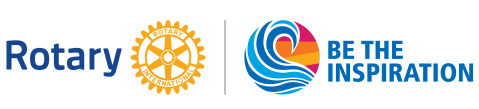 Sent to Club Presidents and Secretaries in District 7450 Areas 1, 2, 3, 4, and 5: 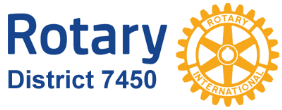 Area 1 Rotary Clubs:  Bristol, Langhorne, Levittown-Fairless Hills, Shady Brook (Langhorne)Area 2 Rotary Clubs: Cheltenham-Rockledge, Jenkintown, North Philadelphia (Madrugadores), Northeast Sunrisers PhiladelphiaArea 3 Rotary Clubs:  Abington, Bensalem, Feasterville, Frankford-Northeast PhiladelphiaArea 4 Rotary Clubs:  Conshohocken-Plymouth-Whitemarsh, Conshohocken-Plymouth-Whitemarsh (Evening), Glenside, King of PrussiaArea 5 Rotary Clubs:  Bala-Cynwyd-Narberth, Chestnut Hill (Philadelphia), Philadelphia, Philadelphia (Happy Hour) Action Requested: Vote for the Candidate to represent your club for a 3-year term as an at-large member of our District 7450, Inc.’s Board of DirectorsThe Chair of the District Nominating Committee, Douglas R. Blazey PDG, has confirmed that two clubs in Areas 1, 2, 3, 4, and 5 submitted nominees for the Director at-large position on the District 7450, Inc. Board of Directors for the term that begins July 1, 2019 and ends on June 30, 2022. The nominees are Holly Lankin from the Rotary Club of NE Sunrisers and Christopher/Chris Potter from the Rotary Club of Levittown-Fairless Hills. The attached election ballot provides a brief Rotary biography of each candidate as provided by each candidate and that candidate’s Club.Ballot InstructionRotary International Bylaws provide that each club in these areas is entitled to one vote for the club’s first 25 members and one additional vote for each additional 25 members (or major fraction thereof , excluding honorary members), based upon the number of members in the club as of January, 2019. Therefore, your club’s vote will be weighted based upon the numbers of members in your club. Please use the attached ballot to cast your club’s vote. Please mark the box next to each candidate’s name with the number 1 or 2 (1 being the highest value) to indicate your Rotary club’s order of preference for the candidate to represent your club on the Rotary 7450, Inc Board of Directors for 2019-22. The District 7450, Inc. Board of Director’s responsibilities as set forth in Section 1.4.120 of the D7450, Inc. bylaws include, but are not limited to the following duties:”Subject to the limitations of the Articles of Incorporation, these bylaws, and the nonprofit corporation statutes, the Board shall have oversight of corporation affairs and shall have authority to act for the Corporation on matters of the law.” You can direct any questions concerning the process to Committee Chair Doug Blazey at drb@elliottgreenleaf.com or 215-977-1069.Please submit your completed ballot as directed on the ballot no later than May 17, 2019. Thank you for taking prompt action on this request.Yours in Rotary Service,Doug BlazeyChair, Nominating Committee 2018-2019Governor 2014-2015
Rotary International District 7450
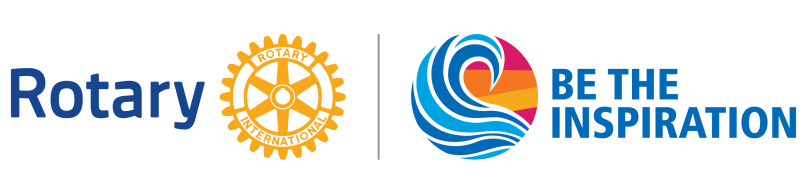 Election Ballot of the Rotary Club of _____________________